Listen Online!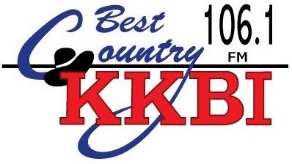 KKBI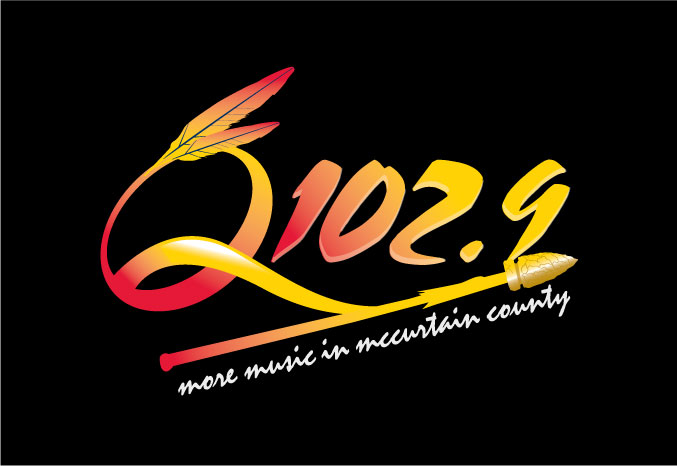 Q102